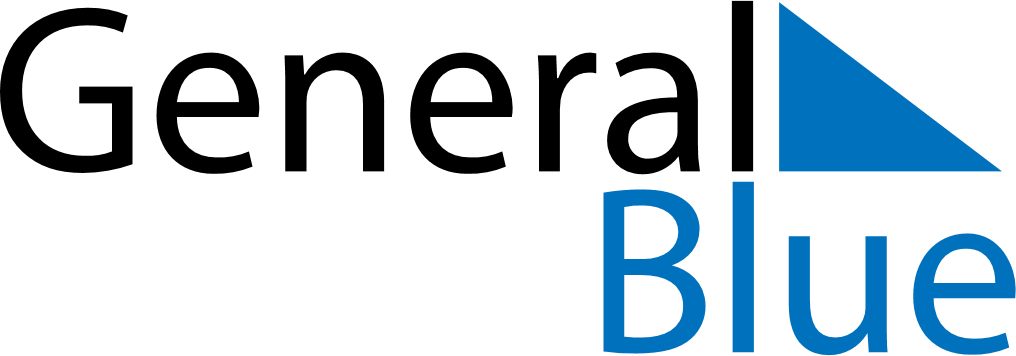 June 2030June 2030June 2030June 2030June 2030June 2030RussiaRussiaRussiaRussiaRussiaRussiaSundayMondayTuesdayWednesdayThursdayFridaySaturday123456789101112131415Russia Day161718192021222324252627282930NOTES